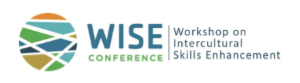 2025 Call for Workshop Proposals        Proposals Accepted through September 12, 2024    . The WISE Conference Steering Committee announces an open call for proposals to facilitate 2025 Pre-Conference Workshops, four-hour intensive learning opportunities for participants to delve deeper into a specific topic related to intercultural learning. Workshop topics may range from intercultural skill building techniques, research methods, innovative pedagogies, intercultural training topics, resources for faculty designing/enhancing study abroad programs, and/or emerging topics related to campus-based global programs.About WISE ConferenceHosted by the Center for Global Programs & Studies at Wake Forest University, the Workshop on Intercultural Skills Enhancement (WISE) is a pioneering conference for faculty leaders, program coordinators, administrators, and advisors to advance knowledge and skills for developing their students’ intercultural awareness during global experiences. The conference focus is “Enhancing Intercultural Learning at Home and Abroad.” WISE attracts a national audience of international educators, practitioners, and faculty across disciplines. The 17th annual WISE Conference will be held February 20-22, 2025, in Winston-Salem, NC. Workshop Criteria●        Present current topics relevant to intercultural learning/training through four (4) hours of content●        Encourage discussion among participants and facilitate an interactive learning environment●        Provide concrete “take aways” for faculty and professional staff to utilize in their work●        Be supported by research in the field and/or professional experienceTentative Workshop Schedule*Pre-Conference: Thursday, February 20, 2025  |  10:00am - 3:00pm, with lunch from 12:00 - 1:00pmInvited workshop facilitators will receive registration for their workshop date as well as complimentary registration+ for the general WISE Conference.*times subject to change+For up to three facilitators; if more than three, each facilitator will receive a 70% discountContact wiseconference@wfu.edu with questions.
Pre-Conference Workshop Submission FormWISE Conference - February 2025Submit your complete proposal to wiseconference@wfu.edu        Proposals Accepted through September 12, 2024    . 1.       Contact Details for Lead FacilitatorName:            	Title:            	Institution/Organization:            	Address:            	Email:            	Phone number (office):            	Phone number (mobile): If applicable –Co-Facilitators Note: based on our experience a total of three facilitators is the maximum number that should be involved for an optimal workshop experience.Co-facilitator #1: name, title, organization, emailCo-facilitator #2: name, title, organization, email2. Title of proposed workshop:3. Describe the topic and content of your pre-conference workshop proposal, including learning goals and deliverables for participants.4. Describe the target audience for your topic.5. Describe the structure of your workshop and how you intend to make the workshop interactive for participants.6. Provide a rough outline of how you will utilize the four hours allotted for workshops.Note: Tentative Schedule is: Thursday, February 20  |  10:00am - 3:00pm, with lunch from 12:00 - 1:00pm 7. Provide any additional information relevant to your workshop that you would like considered.8. Provide a bio for each facilitator, including facilitators’ background related to proposed workshop topic. If your proposal is accepted, a condensed version will be requested for our marketing materials.9. For the lead facilitator only, provide most recent history (or highlights) of presentation/facilitation experience:10. Attach a current CV of lead presenter with your submission.11. If not selected as a pre-conference workshop facilitator, would you like your topic considered for a concurrent session (75 minutes)? 	___Yes   	___No   	___Maybe         Proposals Accepted through September 12, 2024    .Submit your complete proposal to wiseconference@wfu.eduConference or eventMonth & YearPresentation TitleFormat & LengthExample: The ForumMarch 2022The Theory of Everything InterculturalSession, 75 minutes